Journal of Engineering Technology and Applied Sciences, 2017 	e-ISSN: 2548-0391Received 13 June 2017, Accepted 3 October 2017 	Vol. 2, No. 2, 101-111Published online 9 October 2017	doi: will be addedCitation: Unlu, H., Aktas, S., "Beta Regression for the Indicator Values of Well-Being Index for Provinces in Turkey". Journal of Engineering Technology and Applied Sciences 2 (2) 2017 : 101-111.ALL TITLE OF PAPER INAuthor Name Surname1a*, Author Name Surname2b, 
Author Name Surname3ba*Department of ……., Faculty of …., University of … , Country (*corresponding author) email1@email.combDeaperment of Mathematics Faculty of life and natural science, 
Yildiz Technic University Istanbul, Turkey
email2@email.com, email3@email.comAbstractThe aim of this paper is …Keywords: Pseudo-solutions, differential inclusions, integral boundary condition, measure of weak noncompactness, pettis integral1. Section. Sections are 14ptThere are many problems in applied mathematics such aswhereis a set valued map (see [3] and [11] for instance and references there in).Table 1. Example of table.Give a citiation [8].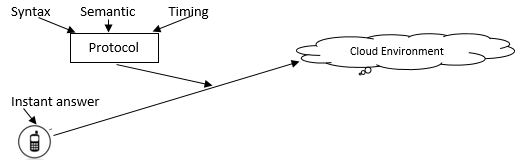 Figure 1. Protocol objectives diagram in mobile environmentPhagraph 1 Phagraph 1 Phagraph 1 Phagraph 1 Phagraph 1 Phagraph 1 Phagraph 1 Phagraph 1 Phagraph 1 Phagraph 1 Phagraph 1 Phagraph 1.Phagraph 2 Phagraph 2 Phagraph 2 Phagraph 2 Phagraph 2 Phagraph 2 Phagraph 2 Phagraph 2 Phagraph 2 Phagraph 2 Phagraph 2 Phagraph 2 Phagraph 2 Phagraph 2 Phagraph 2.2. SectionDefinition 2.1 Text Text TextDefinition 2.2 Text Text TextDefinition 2.3 Lemma 2.4 Proof. Proof  See [10]Proposition 2.5 Proof. Definition 2.6 Text2.1 Subsection. All subsections are 12ptRemark 2.7 Theorem 2.8 3. The main resultLemma 3.1 ReferencesFerrari S., Cribari-Neto, F., “Beta Regression for Modelling Rates and Proportions”,  Journal of Applied Statistics  31(7) (2004) : 799-815.Smithson, M., Verkuilen, J., “A better lemon squeezer? Maximum-likelihood regression with beta-distributed dependent variables”, Psychol Methods 11(1) (2006) : 54–71.Ospina, R., Cribari-Neto, F., Vasconcellos, K.LP., “Improved point and interval estimation for a beta regression model”, Computational Statistics & Data Analysis 51(2) (2006) : 960–981Paolino, P., “Maximum likelihood estimation of models with beta-distributed dependent variables”, Political Analysis 9 (2011) : 325-346.Kieschnick, R., McCullough, B.D., “Regression analysis of variates observed on (0,1): percentages, proportions and fractions”, Statistical Modelling, 3 (2003) : 193-213.Rocha, A.V., Simas, A.B., “Influence diagnostics in a general class of beta regression models. Test, epub 23.Swearingen CJ, Melguizo castro MS, and Bursac Z.  Modeling percentage outcomes: The Beta_Regression macro. SAS® Global Forum Proceedings”, 335 (2011) : 1–12.C1C2C3113450.053778976578987867860.045969879